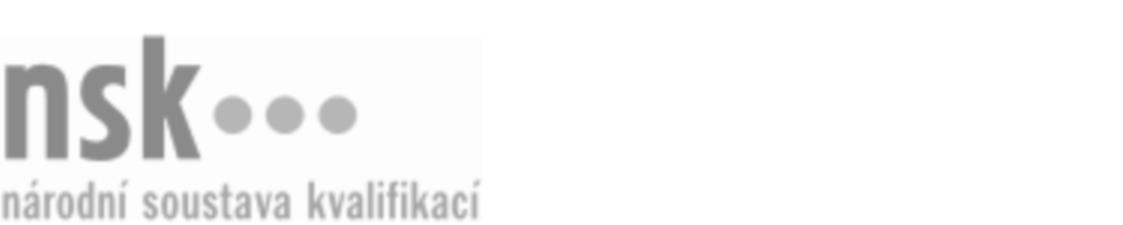 Autorizované osobyAutorizované osobyAutorizované osobyAutorizované osobyAutorizované osobyAutorizované osobyAutorizované osobyAutorizované osobyObuvník/obuvnice pro sériovou výrobu (kód: 32-008-H) Obuvník/obuvnice pro sériovou výrobu (kód: 32-008-H) Obuvník/obuvnice pro sériovou výrobu (kód: 32-008-H) Obuvník/obuvnice pro sériovou výrobu (kód: 32-008-H) Obuvník/obuvnice pro sériovou výrobu (kód: 32-008-H) Obuvník/obuvnice pro sériovou výrobu (kód: 32-008-H) Obuvník/obuvnice pro sériovou výrobu (kód: 32-008-H) Obuvník/obuvnice pro sériovou výrobu (kód: 32-008-H) Autorizující orgán:Autorizující orgán:Ministerstvo průmyslu a obchoduMinisterstvo průmyslu a obchoduMinisterstvo průmyslu a obchoduMinisterstvo průmyslu a obchoduMinisterstvo průmyslu a obchoduMinisterstvo průmyslu a obchoduMinisterstvo průmyslu a obchoduMinisterstvo průmyslu a obchoduMinisterstvo průmyslu a obchoduMinisterstvo průmyslu a obchoduMinisterstvo průmyslu a obchoduMinisterstvo průmyslu a obchoduSkupina oborů:Skupina oborů:Kožedělná a obuvnická výroba a zpracování plastů (kód: 32)Kožedělná a obuvnická výroba a zpracování plastů (kód: 32)Kožedělná a obuvnická výroba a zpracování plastů (kód: 32)Kožedělná a obuvnická výroba a zpracování plastů (kód: 32)Kožedělná a obuvnická výroba a zpracování plastů (kód: 32)Kožedělná a obuvnická výroba a zpracování plastů (kód: 32)Povolání:Povolání:Obuvník pro sériovou výrobuObuvník pro sériovou výrobuObuvník pro sériovou výrobuObuvník pro sériovou výrobuObuvník pro sériovou výrobuObuvník pro sériovou výrobuObuvník pro sériovou výrobuObuvník pro sériovou výrobuObuvník pro sériovou výrobuObuvník pro sériovou výrobuObuvník pro sériovou výrobuObuvník pro sériovou výrobuKvalifikační úroveň NSK - EQF:Kvalifikační úroveň NSK - EQF:333333Platnost standarduPlatnost standarduPlatnost standarduPlatnost standarduPlatnost standarduPlatnost standarduPlatnost standarduPlatnost standarduStandard je platný od: 07.10.2020Standard je platný od: 07.10.2020Standard je platný od: 07.10.2020Standard je platný od: 07.10.2020Standard je platný od: 07.10.2020Standard je platný od: 07.10.2020Standard je platný od: 07.10.2020Standard je platný od: 07.10.2020Obuvník/obuvnice pro sériovou výrobu,  29.03.2024 11:46:09Obuvník/obuvnice pro sériovou výrobu,  29.03.2024 11:46:09Obuvník/obuvnice pro sériovou výrobu,  29.03.2024 11:46:09Obuvník/obuvnice pro sériovou výrobu,  29.03.2024 11:46:09Obuvník/obuvnice pro sériovou výrobu,  29.03.2024 11:46:09Strana 1 z 2Strana 1 z 2Autorizované osobyAutorizované osobyAutorizované osobyAutorizované osobyAutorizované osobyAutorizované osobyAutorizované osobyAutorizované osobyAutorizované osobyAutorizované osobyAutorizované osobyAutorizované osobyAutorizované osobyAutorizované osobyAutorizované osobyAutorizované osobyNázevNázevNázevNázevNázevNázevKontaktní adresaKontaktní adresa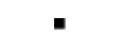 ORBIS, Mateřská škola, Základní škola a Střední škola, s.r.o.ORBIS, Mateřská škola, Základní škola a Střední škola, s.r.o.ORBIS, Mateřská škola, Základní škola a Střední škola, s.r.o.ORBIS, Mateřská škola, Základní škola a Střední škola, s.r.o.ORBIS, Mateřská škola, Základní škola a Střední škola, s.r.o.nám. T. G. Masaryka 1279, 76001 Zlínnám. T. G. Masaryka 1279, 76001 ZlínORBIS, Mateřská škola, Základní škola a Střední škola, s.r.o.ORBIS, Mateřská škola, Základní škola a Střední škola, s.r.o.ORBIS, Mateřská škola, Základní škola a Střední škola, s.r.o.ORBIS, Mateřská škola, Základní škola a Střední škola, s.r.o.ORBIS, Mateřská škola, Základní škola a Střední škola, s.r.o.nám. T. G. Masaryka 1279, 76001 Zlínnám. T. G. Masaryka 1279, 76001 Zlínnám. T. G. Masaryka 1279, 76001 Zlínnám. T. G. Masaryka 1279, 76001 ZlínObuvník/obuvnice pro sériovou výrobu,  29.03.2024 11:46:09Obuvník/obuvnice pro sériovou výrobu,  29.03.2024 11:46:09Obuvník/obuvnice pro sériovou výrobu,  29.03.2024 11:46:09Obuvník/obuvnice pro sériovou výrobu,  29.03.2024 11:46:09Obuvník/obuvnice pro sériovou výrobu,  29.03.2024 11:46:09Strana 2 z 2Strana 2 z 2